Info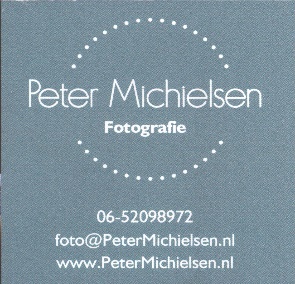 Overeenkomst DansfotografieOndergetekenden, hierna te noemen "partijen", 

Peter Michielsen – www.PeterMichielsen.nl – fotograaf@petermichielsen.nl – 06-52098972
Gevestigd: te Bennekom 
hierna te noemen “Fotograaf “ 
en 
Voor- en achternaam:		…………………………………………………………………………………………………Email-adres:			………………………………………………………………………………………………… Mobiel nummer:		…………………………………………………………………………………………………hierna te noemen “Model”, komen het volgende overeen: 

Artikel 1 – PrivacyverklaringAlle persoonlijke en persoonsgegevens worden enkel voor interne doeleinden gebruikt. Dit houdt in dat op geen enkel moment persoonlijke informatie aan derden wordt gegeven of op geen enkele manier beschikbaar wordt gemaakt voor mensen niet opgenomen in deze overeenkomst.Artikel 2 – AlgemeenEr is overeen gekomen dat het volgende type foto’s gemaakt kunnen worden voor de fotosessie:	DansfotografieHet model wordt gefotografeerd in (dans)kleding. Hierbij worden overwegend foto’s gemaakt in dansposes dan wel worden er foto’s gemaakt tijdens het uitvoeren van een (deel van een) choreografieDatum, tijd en opname locatieDatum: …………………………………..Locatie: ………………………………….Begintijd: ………………………………		Eindtijd: ……………………………..Bijzonderheden:Artikel 3 – PortretrechtHet model geeft expliciet toestemming aan de fotograaf om door de fotograaf zelf te bepalen selectie van de opnames op zijn website te plaatsen, te gebruiken voor deelname aan fotowedstrijden, publicatie in vakbladen of te tonen op exposities (solo of in groep), op fora te plaatsen, te gebruiken als portfolio of als voorbeeld in (online) advertenties. De foto’s zijn beschermd door het auteursrecht doch fotograaf en model kunnen niet aansprakelijk worden gesteld indien de afbeeldingen buiten hun medeweten elders op het net worden geplaatst.Artikel 4 – AuteursrechtHet auteursrecht van de foto’s ligt uitsluitend bij de fotograaf. Dit houdt in dat het model de geleverde foto’s op geen enkele wijze mag bewerken en / of verkopen.Artikel 5 – PublicatierechtZowel de fotograaf als het model hebben het recht de foto’s te publiceren voor promotionele doeleinden met vermelding van de naam van het model en fotograaf (Peter Michielsen Fotografie).Beide partijen mogen de foto’s publiceren op de eigen (niet bedrijfsmatige) internetsites en eigen Social Media pagina’s.  Ook mag er een eigen (digitaal) portfolio mee worden gemaakt.De fotograaf mag de foto’s verder gebruiken voor wedstrijden, exposities, websites, in dag-, week-, vakbladen, catalogi, elektronische beelddragers, enz.Het is het model niet toegestaan om de foto’s te plaatsen op bedrijfsmatige sites, anders dan voor een modellenbureau, tenzij dit in deze overeenkomst expliciet is aangegeven en daarvoor een vergoeding is betaald.Partijen verbinden zich ertoe bij iedere andere publicatie de andere partij te verwittigen. Het is voor alle partijen verboden de foto’s commercieel te exploiteren, tenzij met wederzijdse toestemming volgens de volgende overeenkomst. Uitsluitend de fotograaf is gerechtigd een foto te verkopen. Wanneer de fotograaf een foto verkoopt gelden de volgende vergoedingen voor het model: Bij een verkoopprijs van een foto tussen €100 en €250 krijgt het model een vergoeding van €25, bij een hogere verkoopprijs een vergoeding van €100. Indien er meerder modellen op de foto staan wordt dit bedrag gedeeld door het aantal modellen.Het is niet toegestaan dat het model en/of fotograaf de gemaakte foto’s plaatst op websites met onwettige of pornografische inhoud.Model, en/of fotograaf, publiceren geen enkele vorm van beeld, waarbij de wederpartij schade kan ondervinden. In geval van twijfel wordt contact met elkaar gezocht.Artikel 6 – Afspraken en vergoedingen op basis van TFP (Time For Print)Het model ontvangt voor het poseren geen honorarium, maar een compensatie in de vorm van een download van een door de fotograaf geselecteerd en bewerkt deel van de foto’s (tenminste 5) van de sessie. Uit een ruimere selectie van de foto’s mag het model ook 5 foto’s selecteren die door de fotograaf zullen worden bewerkt. Alle foto’s uit de fotoshoot, worden beschermd door middel van een logo en/of watermerkHet is het model toegestaan om de fotograaf te verzoeken bepaalde foto’s niet te gebruiken. De fotograaf neemt deze verzoeken over, tenzij er zwaarwegende redenen zijn dit niet te doenExtra bewerkte bestanden en afdrukken kunnen tegen een vergoeding (Zie artikel 10) worden besteld.Artikel 7 – BestandenBestanden voor Social Media worden beschikbaar gesteld via Google Photo’s, hoge resolutie foto’s worden met een downloadlink via WeTranfer verzonden naar het e-mailadres van het model zoals vermeld op pagina 1 van dit contract.Het model ontvangt de foto’s (voorzien van logo) in jpg formatr.Artikel 8 – Vergoedingen op basis van betalingHet model en fotograaf ontvangen geen vergoedingArtikel 9 – LeveringstermijnDe leveringstermijn voor digitale bestanden bedraagt maximaal 4 weken na opname- of keuzedatum, tenzij anders overeen gekomen. Artikel 10 – Kosten van aanvullende dienstenWanneer het model dit wenst kunnen de volgende aanvullende diensten door de fotograaf worden verleend (wanneer het verzoek van het model later dan 3 maanden na de opnamedatum worden gedaan kunnen door gestegen kosten van de afdrukcentrale andere prijzen worden gehanteerd):Het bewerken van extra foto’s (buiten het standaard aantal van 10 foto’s) tegen een vergoeding van €10,00 per 5 foto’s. Het laten afdrukken van foto’s. De foto’s worden hiervoor zonder logo afgedrukt door de eigen fotoprinter (Canon Pro-1) of bij profotonet.nl.Prijzen (kleurenfoto’s)
13 x 18 €2,50
15 x 15 of 15 x 20 €3,50
20 x 20 of 20 x 30 €4,50
30×30 of 30×45 €7,50

Bij een bestelling met een kostprijs lager dan €10 worden verzendkosten en opstartkosten doorberekend. Foto’s worden rechtstreeks naar het model verzonden.
Foto’s dienen vooraf te worden betaaldArtikel 11 -AansprakelijkheidZowel de fotograaf als het model zijn niet verantwoordelijk voor schade (zowel materieel als immaterieel) opgelopen voor, tijdens of na de fotoshoot. Het is model altijd toegestaan bepaalde aanwijzingen van de fotograaf niet op te volgen, zeker als er door die aanwijzingen een kans op blessures of ongelukken ontstaat.In tweevoud opgemaakt en ondertekend: 	Plaats: …………………………….		 		Datum: ……/……/……… 

handtekening Model:					handtekening Fotograaf:


-----------------------					----------------------------Kosten voor modelKosten voor fotograafLocatie